职业卫生技术报告网上信息公开表XSZF/JL-Z-38-01                                                                                 用人单位名称华晋焦煤有限责任公司电力分公司华晋焦煤有限责任公司电力分公司华晋焦煤有限责任公司电力分公司华晋焦煤有限责任公司电力分公司用人单位地址山西省-吕梁市-柳林县-穆村镇二村委上大塔山西省-吕梁市-柳林县-穆村镇二村委上大塔联系人裴晓红项目名称华晋焦煤有限责任公司电力分公司职业病危害因素检测华晋焦煤有限责任公司电力分公司职业病危害因素检测华晋焦煤有限责任公司电力分公司职业病危害因素检测华晋焦煤有限责任公司电力分公司职业病危害因素检测专业技术人员名单专业技术人员名单专业技术人员名单专业技术人员名单专业技术人员名单项目组人员名单项目组人员名单项目组人员名单项目组人员名单项目组人员名单项目负责人项目负责人宫丽斌宫丽斌宫丽斌报告编制人报告编制人张喆晨张喆晨张喆晨报告审核人报告审核人申晓军申晓军申晓军现场调查人员、时间现场调查人员、时间张喆晨、张晓斌2022.8.4张喆晨、张晓斌2022.8.4张喆晨、张晓斌2022.8.4现场采样/检测人员、时间现场采样/检测人员、时间宫丽斌、张喆晨、张晓斌、杨虹2022.8.11宫丽斌、张喆晨、张晓斌、杨虹2022.8.11宫丽斌、张喆晨、张晓斌、杨虹2022.8.11用人单位陪同人用人单位陪同人裴晓红裴晓红裴晓红现场调查、现场采样、现场检测影像资料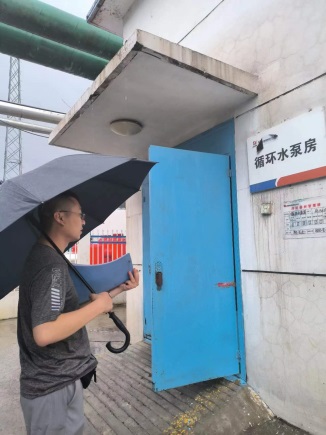 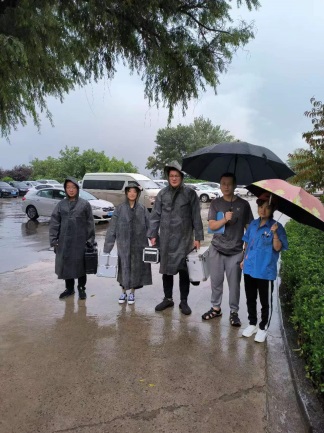 现场调查、现场采样、现场检测影像资料现场调查、现场采样、现场检测影像资料现场调查、现场采样、现场检测影像资料现场调查、现场采样、现场检测影像资料